  Структурное подразделение «Детский сад №13 комбинированного вида»МБДОУ «Детский сад «Радуга» комбинированного вида»Картотека мнемотаблиц для заучивания стихотворений, отгадывания загадокдля детей 5-7 летВоспитатель:Овакимян Т.Г.2019г.   ОсеньОсень, осень к нам идет,Что же осень нам несет?Листики цветные,Ягоды лесные,Овощи к обеду,Много туч на небе.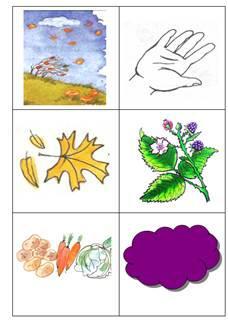 В руки овощи берем…В руки овощи берем,Овощи на стол кладем. Лук, морковка, кабачок, Помидор, горох, лучок.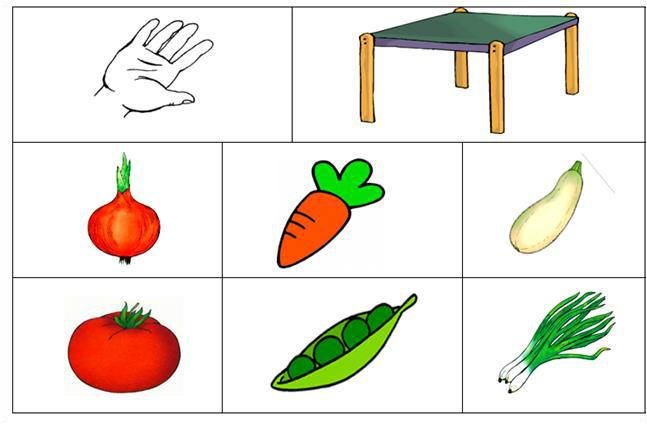 В руки фрукты мы берем ...В руки фрукты мы беремИ в корзинку их кладем: Слива, персик, апельсин, Груша, киви, мандарин.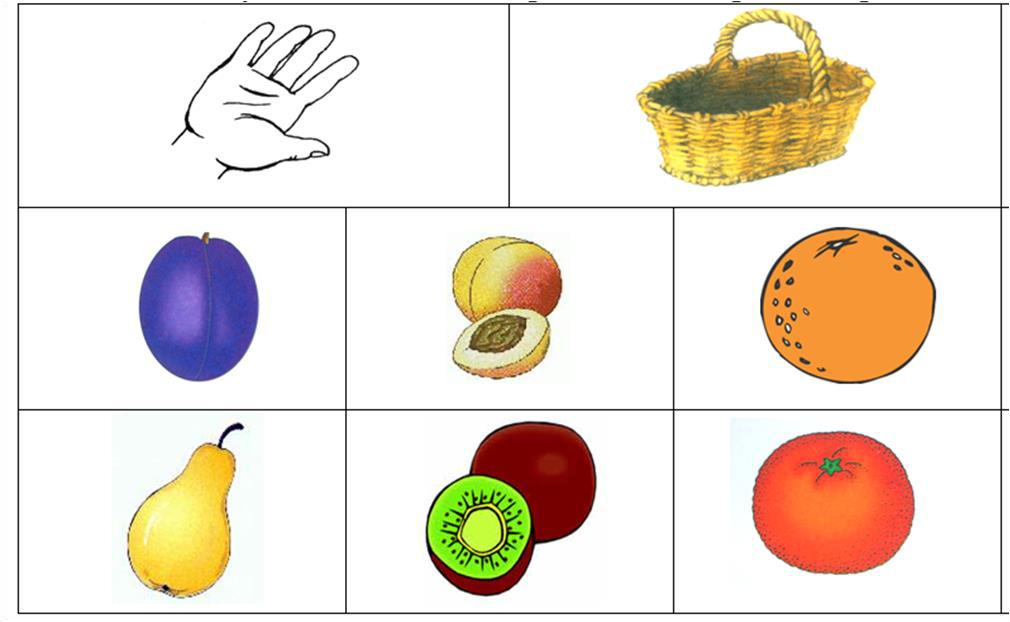 Белка-шалунишкаСкачет белка-шалунишка,Рвет с еловых веток шишки,А потом на землю — прыг И отыщет боровик.Гриб нанижет на сучок — Подсушись, боровичок!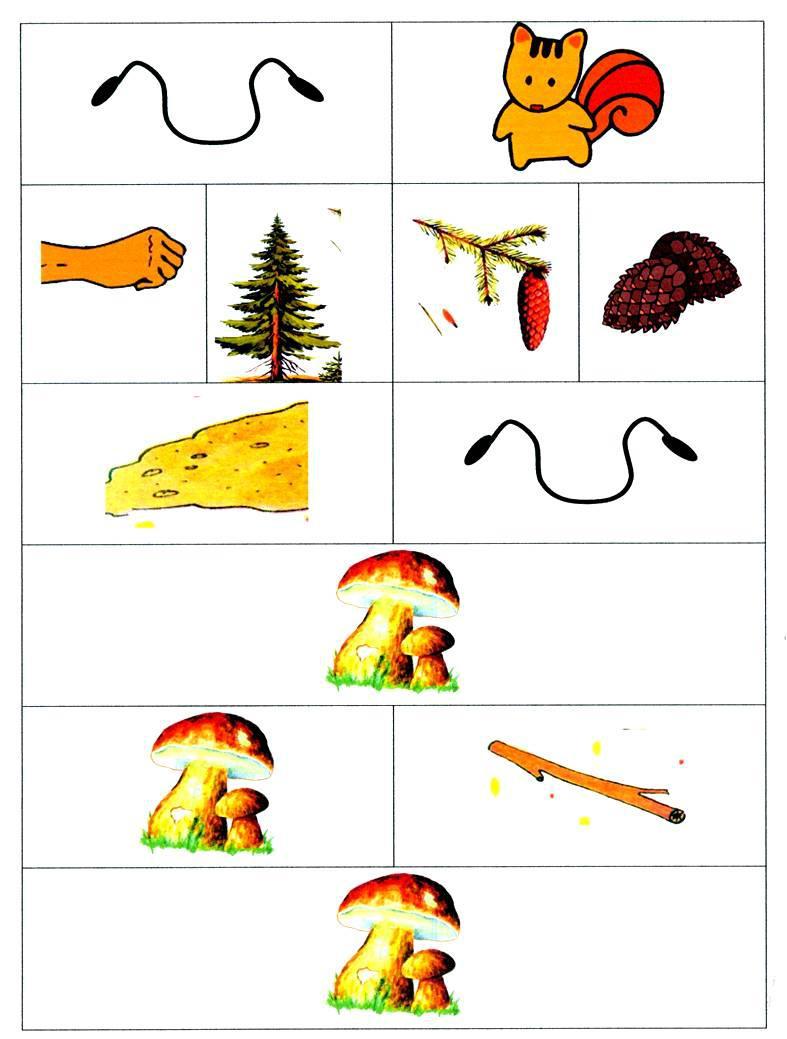 «Штанишки для мишки»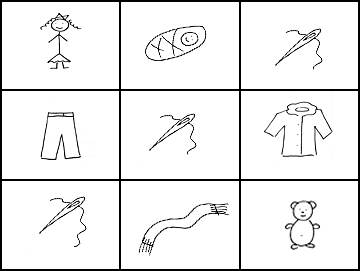 «Зимняя прогулка»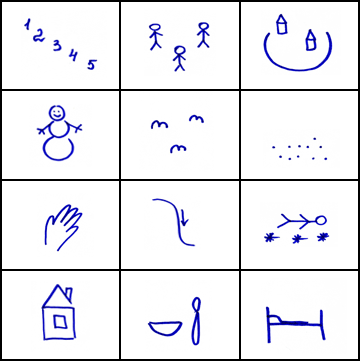 «Ромашки»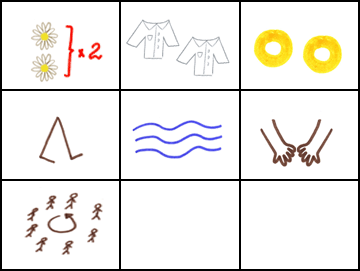 «Кармашки»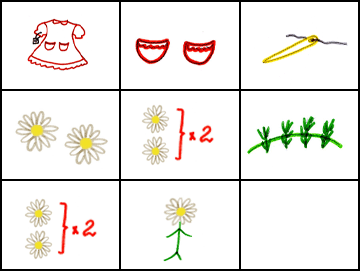 «Лето»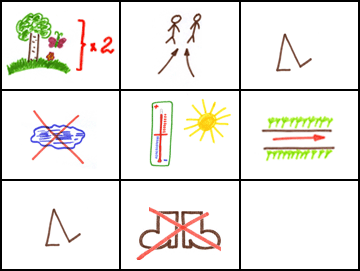 «Игрушки»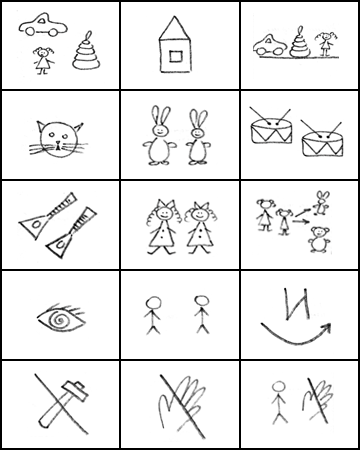 «Космос»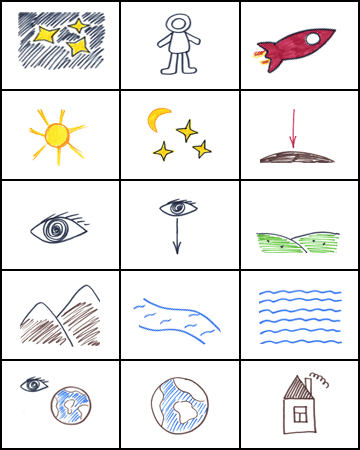 «Снегири»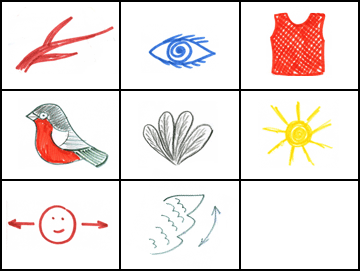 Машанашему малышкесшилановые штанишки.Сшилашубку,сшилашарфдля мишутки-малыша.Раз, два, три,четыре, пять.Мы идём во двор гулять.Бабу снежнуюслепили.Птичеккрошкамикормили.С горки мы потомкатались.А потом в снегувалялись.А потом домойпришли,суп поели,спать легли.Ромашки, ромашки,белые рубашки,  жёлтые колечкипобежали к речке.За руки взялисьи вот: дружно водят хороводЕсть на новом платье у меня кармашки.На кармашках этих вышиты ромашки.Ромашки, ромашки,будто луговые.Ромашки, ромашки,словно как живые.Лето, леток нам пришло. Стало сухои тепло.По дорожке прямикомходят ножкибосиком.Много игрушекв нашем саду.Наши игрушки стоят на виду.Кот в сапогах,длинноухие зайцы,и барабаны,и балалайки.Куклы нарядные в платьях сидят,куклы на зайцев и мишек глядят.Мы наши игрушкине бьём,не ломаем,их у друзей не отнимаем.В тёмном небе звёзды светят.Космонавт  летит в ракете.День летити ночь летит.И на Землю внизглядит.Видит сверху онполя,горы,реки и моря.Видит о весь шар земной,шар земной - наш дом родной.Вот на ветках,посмотри,в красных майкахснегири.Распушили перышки,греются на солнышке.Головой вертят,улететь хотят.